Отчет о проведении Дня Неизвестного СолдатаВеликая Отечественная война – это не только прошлое. Ее дыхание многие чувствуют и теперь. Ведь она круто повернула всю жизнь страны, вошла в каждый дом, в каждую семью. Она поглотила в своем пламени миллионы людей, принесла народу колоссальные разрушения, страдания и горечь, которые и поныне остро тревожат народную память. 3 декабря в России отмечается новый праздник -  День Неизвестного Солдата. В этот день в школе был организован почетный караул у импровизированного памятника Неизвестному солдату.  В актовом зале в рамках мероприятия  вспоминали безымянных героев, защитников Отечества, погибших в годы Великой Отечественной войны, известных под именем «Неизвестный солдат», которые сложили голову во имя Отчизны, но не сложили оружия и стояли, и жили, и воевали до последнего вздоха. Лишь немногим героям удается вернуть имена, остальные так и остаются «неизвестными солдатами». Участники мероприятия совершили виртуальную экскурсию по местам памяти, где установлены памятники и мемориалы неизвестному солдату, братские могилы «Памятники вечной славы». Ученики 8 - 10 классов эмоционально и трогательно прочитали  письма прадедам  и стихи о солдатах, подаривших нам мир, о Родине, о матерях и о желание жить. В исполнение третьеклассников  прозвучала песня « Я ангелом летал».  Память погибших почтили минутой молчания. В мероприятии приняли участие ученики 1-11 классов.Руководитель МО Назарова С.А.3.12.2015 г.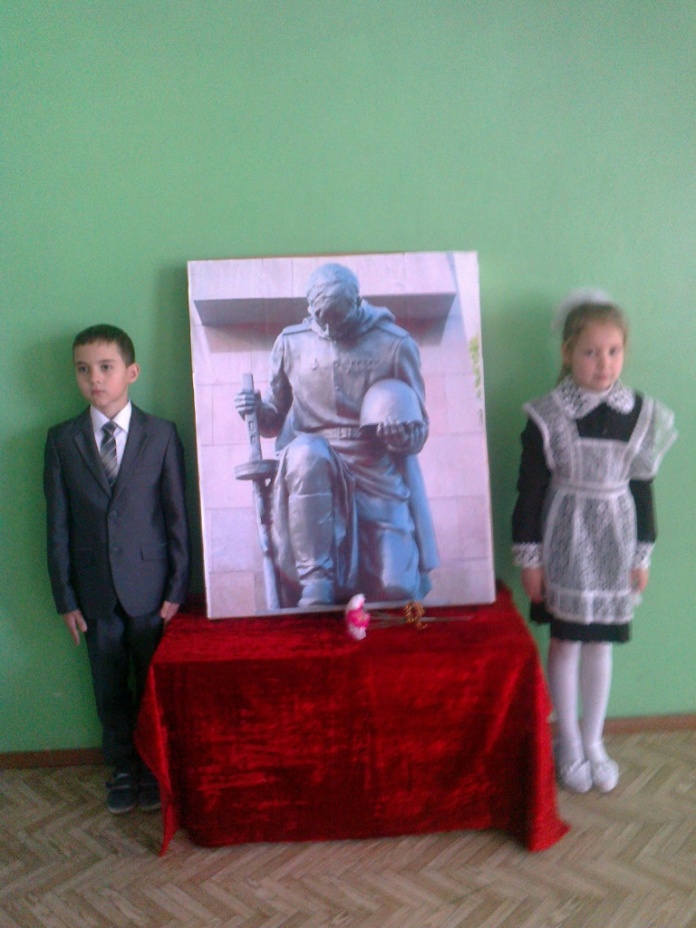 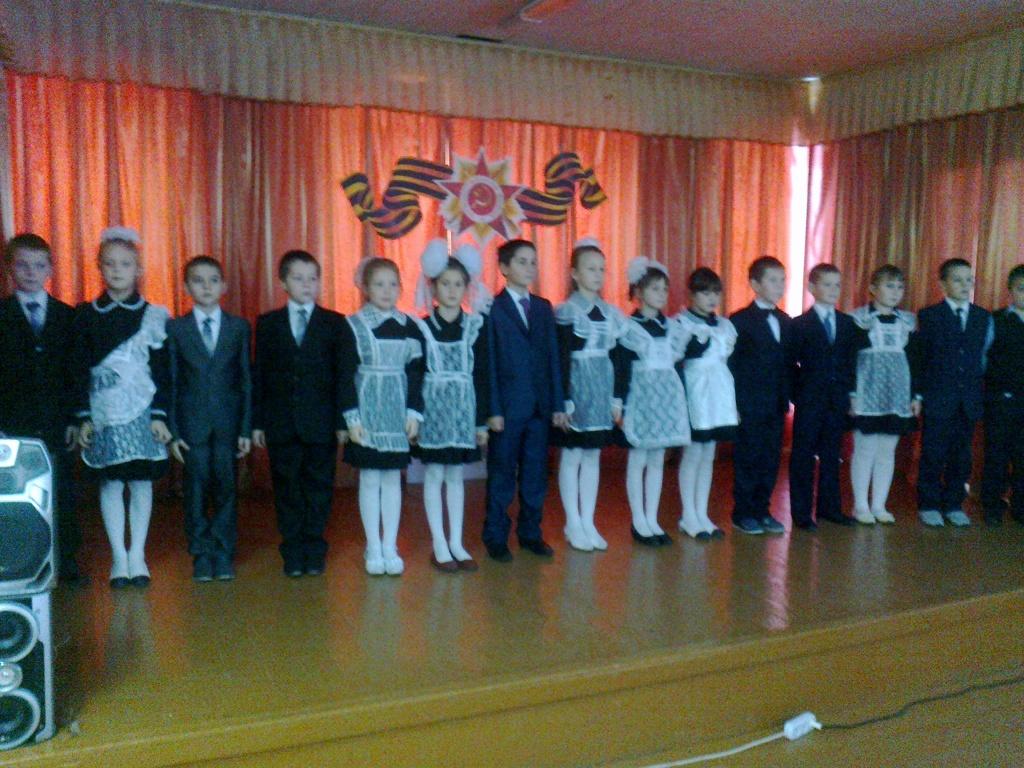 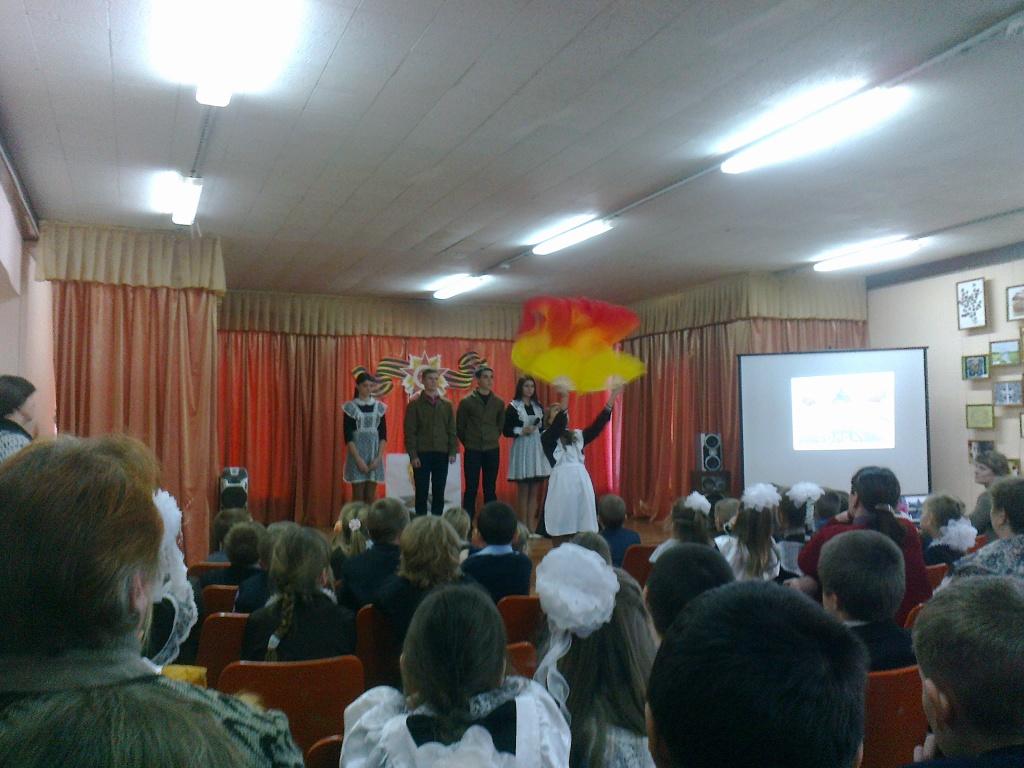 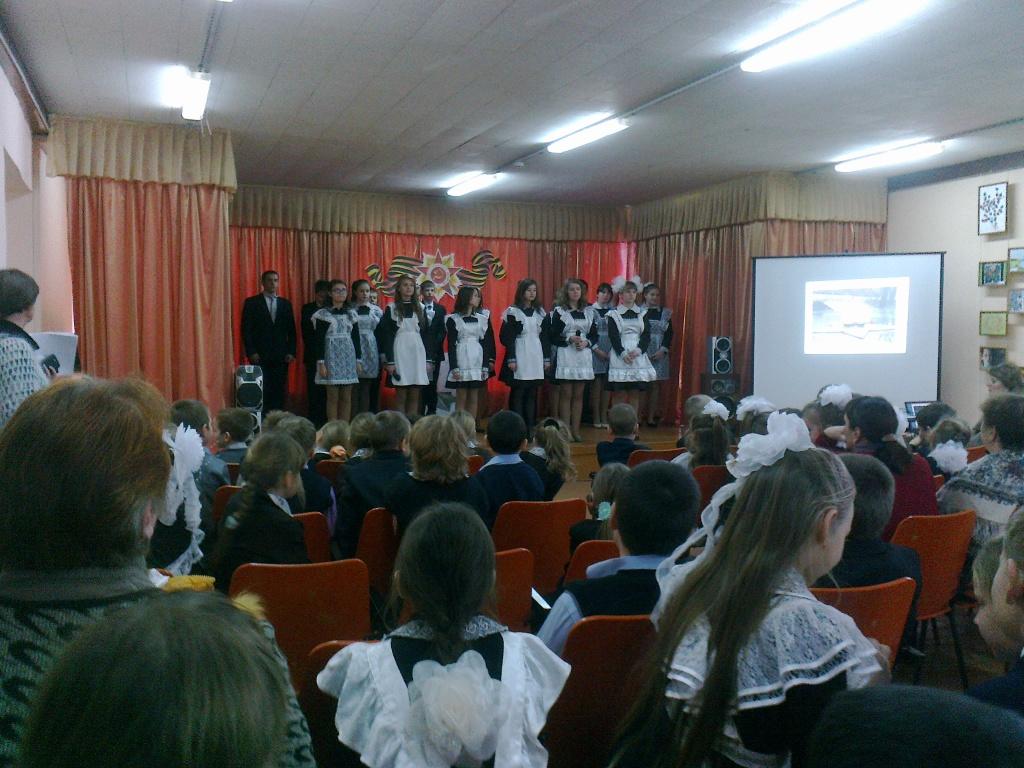 